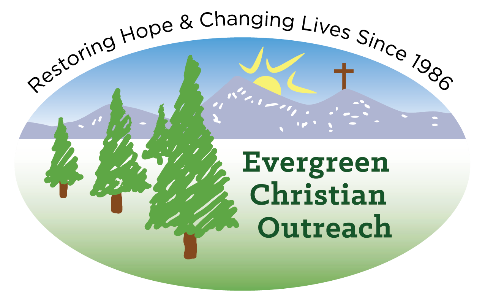 The mission of Evergreen Christian Outreach (EChO) is to assist people in our community with their basic and urgent needs and to help them realize their potential on a path to self-sufficiency. EChO’s services are designed to assist community members who are facing personal or economic adversity by providing a range of wrap-around services tailored to the specific needs of individuals and families.  EChO’s programs include the Food Pantry, Client Services, Job Center, Evergreen Shelter and the EChO ReSale Shop.  EChO serves a diverse population primarily consisting of residents of the unincorporated mountain areas of Jefferson and Clear Creek counties.  We are currently seeking a Client Advocate for the EChO Client Services Department. This position reports to the Client Services Manager.  The Client Advocate role is to provide intake and comprehensive wrap-around case management services to address the immediate and long-term needs of EChO clients. Client Advocate Essential Duties/Responsibilities:IntakeCase management/service planning and navigation, counseling, advocacy, housing advocacy, goal settingProcess financial assistance requests including: Energy Outreach Colorado, SNAP, rent/mortgage assistance etc.Coordination of Salvation Army voucher programMaintain information on current community resourcesCollaborate with community and governmental resources Work as a part of a collaborative team, collaborate with internal program areas, food pantry, job program, Resale Shop, shelterAttend meetings with collaborative community partnersMaintain client computerized database records Maintain strict client confidentialityParticipate in ongoing professional developmentData entry and creation of statistical reportsAttend team and staff meetingsParticipate in regular supervisory sessionsParticipate in off-site agency eventsPerform other duties as assignedParticipate in Agency committeesJob Qualifications:Empathetic, supportive and dedicated to helping othersStrong conflict resolution skillsStrong written and verbal communication skillsStrong interpersonal skills; ability to develop and maintain positive and professional relationships with colleagues, volunteers, clients, community leaders, policy makers and othersExcellent time management skills; self-directed, organized, able to prioritizeComfortable in a fast-paced environment Able to manage shifting priorities remaining flexible and able to adapt to changing circumstancesMotivated to take on additional community involvement projects and solve problemsAbility to work as a part of a teamAbility and willingness to accept supervision, feedback and adapt accordinglyUnderstand and agree to follow all policies, procedures and protocols as set forth by EChOEducation/Work Experience:Master’s degree in Social Work or related field preferredBachelor’s degree in social work, psychology, sociology or human services Experience working in the non-profit sector and previous case management experience preferredKnowledge of community resources helpfulProficient computer skills including Microsoft Word, Powerpoint, Excel, Google Docs, Google Sheets, ability to learn EChO database Work Environment/Physical Activities:Fast paced and sometimes stressful work environmentAbility to sit at a desk and work on a computerSmoke free, drug and alcohol free environmentPre-employment Criminal Background CheckEChO provides a competitive salary and benefits package, including vacation, sick and personal leave.  Salary: Compensation for this 32-40 hours a week non-exempt position is $33,800-44,500 per year based on experience and number of hours available. Due to the value the Advocate brings to the team, much of this role needs to be performed at the EChO office in Evergreen with limited remote work.  Send cover letter and resume to: amy@evergreenchristianoutreach.org